平成 30 年 8 月吉日 県士会員各位 一般社団法人 千葉県作業療法士会地域連携推進委員会 委員長 土居 義典 「地域ケア会議に資する作業療法士人材育成研修会(STEP1研修)」開催のご案内拝啓 時下ますますご清栄のことお慶び申し上げます。 平素より、一般社団法人千葉県作業療法士会の活動にご協力ご支援を賜り、心より感謝申し上げます。 さて、生涯現役社会を実現するため、先進的な市町村で取り組んでいる効果的な介護予防の仕組みを全国展開し、元気な高齢者を増やすことを目的とした介護予防活動普及展開事業がはじまり、今年度は県内２市がモデル市町村となり、来年度はさらに３市がモデル市町村となる予定となっております。そのため地域ケア個別会議へ作業療法士が助言者として参加する機会が増えてきております。今回、地域ケア個別会議で助言者としての資質向上を図るための研修会を昨年度より実践的に、現場で活用できるものに変更した内容で開催することになりました研修会後に千葉県理学療法士会・千葉県言語聴覚士会と共催で、「介護予防事業に資するリハ専門職育成のための研修会」を予定しております。皆様におかれましては、領域に関わらず、広くご参加いただきますようよろしくお願いいたします。敬具 記【日 程】平成30年 10 月 21 日 (日) 【時 間】9:30~17:00(受付 9:00~) 【会 場】船橋市立リハビリテーション病院【参加費】2,000 円(県士会員のみ) 【内 容】・自立支援のケアマネジメントについて ・伝えるためのプレゼンテーション ・地域ケア個別会議への作業療法士の関わりの実際　・助言に関するグループワーク等【お申込み方法】申込期限:平成 30 年 10 月 5 日 (金) まで 1.氏名2.OT 取得年(西暦)、会員番号3.所属施設名・該当されるブロック名 　4.会場4.E-mail5.電話番号(当日連絡が取れる番号。緊急連絡をさせて頂く場合があるため) 6.懇親会参加の有無1～6を明記してメール（chibachiiki@yahoo.co.jp）にてお申込みください。 ※懇親会は  開催会場近郊で開催予定です。(参加費 4,000 円程度を予定) 【お申込み先・お問い合わせ先】 地域連携推進委員会宛 Email: chibachiiki@yahoo.co.jp【OT 協会生涯教育ポイント】2 ポイント 【主 催】一般社団法人 千葉県作業療法士会 以上　　千葉POS研修修了者人材バンクに登録されます。各士会、千葉POS主催研修修了者を取りまとめ、市町村への情報提供を行います。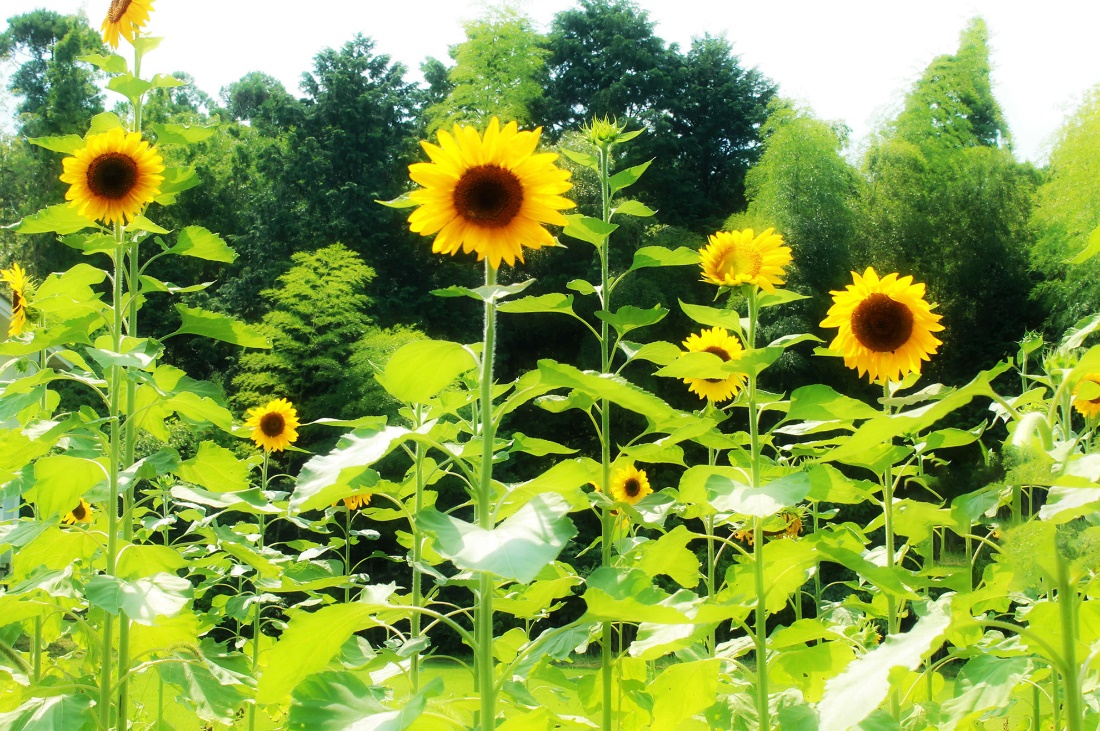 